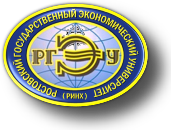 Филиал Ростовского государственного экономического университета (РИНХ) в г. Миллерово (лицензия серия 90Л01 № 008832, рег. № 1804 от 08 декабря 2015 г, свидетельство о государственной аккредитации: № 1846 от 12 апреля 2016 г.)ПРИЕМНАЯ КОМИССИЯ РАБОТАЕТ ПО АДРЕСУ:346130, Ростовская область, г. Миллерово, ул. Черноморская, 52График работы: понедельник — пятница с 09.00 до 16.00Отв. секретарь приемной комиссии Петрунева Ирина СергеевнаМоб. тел. +7 (903) 460-00-15, тел/факс 8 (86385) 2-59-60http://www.mfrgeu.ru/  e-mail: mfrgeu@mail.ru Направление подготовкиПрофиль обученияПеречень вступительных испытаний на базе среднего общего образования(принимаются результаты ЕГЭ), на базе высшего образования(тестирование)Перечень вступительных испытаний на базе среднего профессионального образования(тестирование)40.03.01Юриспруденция(очная, очно-заочная, заочная форма)Гражданско-правовой профильУголовно-правовой профиль1. Обществознание2. Русский язык3. По выбору (один):ИсторияИностранный языкИнформатика и ИКТ1. Основа теории государства и права2. Русский язык3. История государства и права38.03.02Менеджмент(очная, очно-заочная, заочная форма)Управление бизнесом1. Математика (профильная)2. Русский язык3. По выбору (один):ОбществознаниеИсторияИностранный языкИнформатика и ИКТ1. Элементы высшей математики2. Русский язык3. Основы экономики38.03.01Экономика(очно- заочная, заочная форма)Бухгалтерский учет, анализ и аудит1. Математика (профильная)2. Русский язык3. По выбору (один):ОбществознаниеИсторияИностранный языкИнформатика и ИКТ1. Элементы высшей математики2. Русский язык3. Основы экономикиПодача документовПодача документовПодача документовСрок подачиОчная форма обучения- для поступающих по результатам ЕГЭс 20.06 по 26.08.2022 - для поступающих по экзаменам вуза с 20.06. по 10.07.2022 Срок подачиОчно-заочная форма обучения- для поступающих по результатам ЕГЭс 24.01 по 15.10.2022 - для поступающих по экзаменам вуза с 24.01 по 08.10.2022Срок подачиЗаочная форма обучения- для поступающих по результатам ЕГЭс 24.01 по 26.08.2021 - для поступающих по экзаменам вуза с 24.01 по 25.07.2021Перечень документовДля всех форм обучения- копия паспорта (страница с фото и прописка)- копия аттестата/диплома с приложением- копия СНИЛС- 6 фото 3*4Сдача вступительных испытанийСдача вступительных испытанийСдача вступительных испытанийСроки сдачи Очная форма обученияс 11.07 по 25.07.2022Сроки сдачи Очно-заочная форма обучения1 этапс 26.07 по 06.08.20222 этапс 09.10 по 15.10.2022Сроки сдачи Заочная форма обученияс 26.07 по 06.08.2022Минимальное количество балловДля всех форм обученияМатематика – 39 балла;История – 35 баллов;Русский язык – 40 баллов;Обществознание – 45 баллов;Иностранный язык – 30 баллов;Информатика и информационно-коммуникативные технологии (ИКТ) – 44 баллаОсновы теории государства и права – 45 балловИстория государства и права – 35 балловОсновы экономики – 45 балловЭлементы высшей математики – 39 балловЗачислениеЗачислениеЗачислениеЗачисление в число студентов по состоянию на дату Очная форма обучениядо 01.09.2022 г.Зачисление в число студентов по состоянию на дату Очно-заочная форма обучения1 этап - до 01.09.2022 г.2 этап – до 01.11.2022 г.Зачисление в число студентов по состоянию на дату Заочная форма обучениядо 01.09.2022 г.